Лабораторная работа № 1. (задача 1). Определить координаты заданных точек A, B, C, D. Дать характеристику их положения в пространстве относительно плоскостей проекций. Построить эпюры точек в системе трех плоскостей проекций и фронтальные диметрические проекции этих точек. (Формат А4). (графический редактор КОМПАС).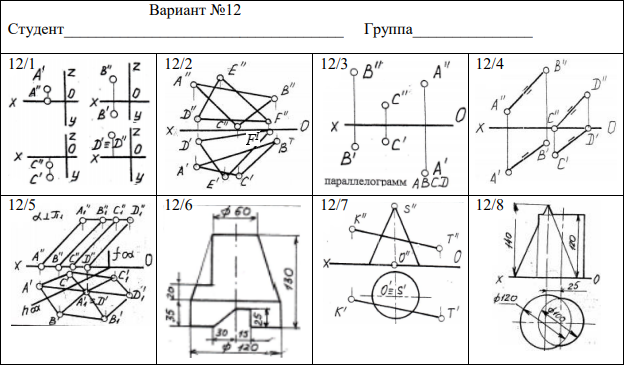 